Wakacje Marzeń w Tarasach ZamkowychEgzotyczne kraje? Fantastyczne zabytki? A może relaks na piaszczystej plaży? Teraz te marzenia mogą stać się rzeczywistością – od 6 maja w Tarasach Zamkowych można wygrać vouchery na WAKACJE MARZEŃ. Wystarczy, po dokonaniu zakupów, w jak najszybszym czasie wykonać zadanie konkursowe i… szczęśliwcy będą pakować walizki. Nagrodą główną jest voucher na wycieczkę o wartości 10 tys. zł, kolejną - voucher o wysokości 5 tys. zł na wyjazd.Zabawa potrwa 20 dni - do 26 maja. Mechanizm konkursu jest bardzo prosty: zakupy na kwotę minimum 100 zł premiowane są kuponem, który upoważnia do wzięcia udziału w interaktywnej grze.„Zwyciężą ci, którzy w jak najszybszym czasie wykonają zadanie konkursowe - wystarczy więc odrobina refleksu i spostrzegawczość. Postanowiliśmy nieco urozmaicić klientom czas zakupów i zaproponować dodatkowe atrakcje, tak, by wizyta w naszym centrum handlowym była jeszcze przyjemniejsza” – mówi Marta Drzewiecka, Center Manager Tarasów Zamkowych.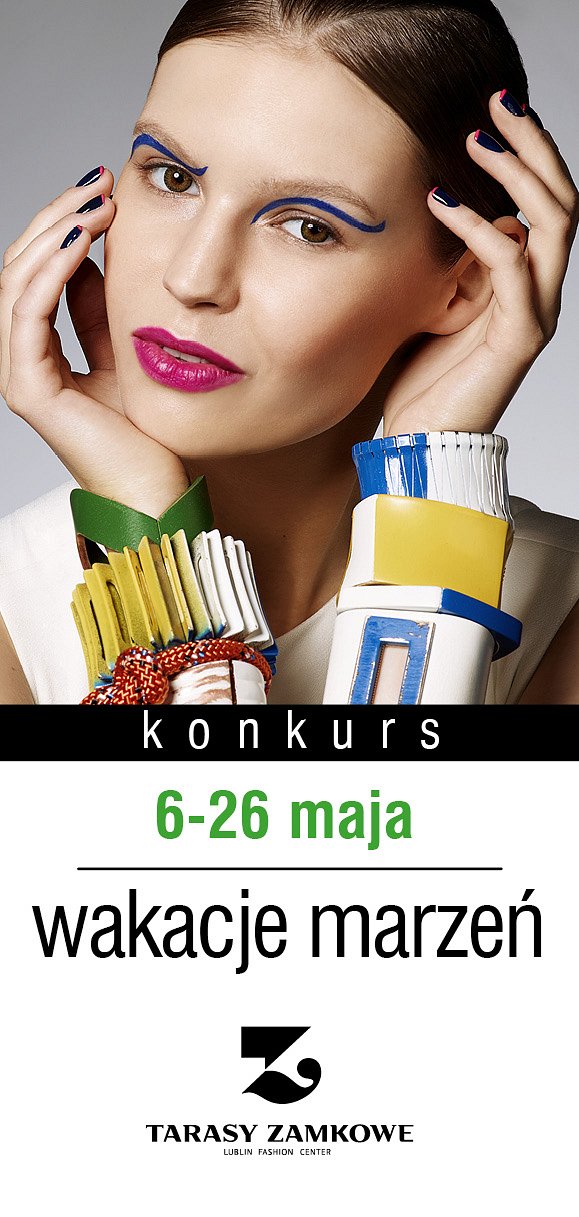 Szczegóły i regulamin konkursu dostępne na: www.tarasyzamkowe.pl